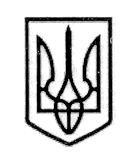 У К Р А Ї Н АСТОРОЖИНЕЦЬКА МІСЬКА РАДА ЧЕРНІВЕЦЬКОГО РАЙОНУЧЕРНІВЕЦЬКОЇ ОБЛАСТІВИКОНАВЧИЙ КОМІТЕТР І Ш Е Н Н Я № 20214 вересня  2021 року                                                          м.Сторожинець                        Про  уточнення показників міського бюджету Сторожинецькоїтериторіальної громади на 2021 рік	Керуючись Бюджетним кодексом України, пунктом 23 частини 1 статті  26, статтею  61 Закону України «Про місцеве самоврядування в Україні»,   рішенням  ІІ сесії  Сторожинецької міської ради VIIІ скликання  № 71-2/2020  від 22 грудня 2020 “Про міський бюджет Сторожинецької  територіальної громади на 2021 рік», враховуючи розпорядження Кабінету Міністрів України від 01.09.2021 р. № 1047-р «Про розподіл обсягу субвенції з державного бюджету місцевим бюджетам на реалізацію програми «Спроможна школа для кращих результатів» у 2021 роціВИКОНАВЧИЙ КОМІТЕТ МІСЬКОЇ РАДИ ВИРІШИВ:1. Збільшити дохідну частину загального фонду міського бюджету по коду 41032700 «Субвенція з державного бюджету місцевим бюджетам на реалізацію програми «Спроможна школа для кращих результатів» на суму 1260000,00 (один мільйон двісті шістдесят тисяч) гривень. 2. Збільшити видаткову частину спеціального фонду міського бюджету за бюджетною програмою 0611172 «Виконання заходів в рамках реалізації «Спроможна школа для кращих результатів» за рахунок субвенції з державного бюджету місцевим бюджетам по КЕКВ 3132 «Капітальний ремонт  інших об’єктів» на суму 1260000,00 (один мільйон двісті шістдесят тисяч) гривень, в тому числі: Сторожинецька гімназія на суму 1050000,0000 (один мільйон           Продовження рішення виконавчого комітету № 202 від 14.09.2021 рокуп’ятдесят тисяч) гривень, Сторожинецька загальноосвітня школа І-ІІІ ступенів №1 на суму 210000,0000 ( двісті десят тисяч) гривень.3. Внести зміни у додаток № 2 «Фінансування  місцевого бюджету на 2021 рік » до  рішення  ІІ сесії Сторожинецької міської ради  VIIІ скликання від 22 грудня 2020р. №71-2/2020 «Про міський бюджет Сторожинецької  територіальної громад4. Розпорядником субвенції з державного бюджету місцевим бюджетам на реалізацію програми «Спроможна школа для кращих результатів» визначити Відділ освіти Сторожинецької міської ради.5. Фінансовому відділу міської ради подати дане рішення на затвердження чергової сесії міської ради.6. Контроль за виконанням цього рішення залишаю за собою.Сторожинецький міський голова                                           Ігор МАТЕЙЧУК                                              